기도 자유기도이 시간에는 성사에 대해 알아 볼거에요성사란? "거룩한 것의 표징 (이며, 보이지 않는 은총의 보이는 형태” 라고 정의 해요.// 여기서 표징이란? // 보이지 않는 실재를 표현하여 존재하게 하는 감각적 상징 이나 사물 또는 행위를 말한다. 우리는 성사는 통해서 우리 인간을 사랑하시는 하느님을 알 수 있고 체험할 수 있어요. 하느님은 우리와 // 인간 삶의 여정에 함께 하시면서 인생의 중요한 순간 마다, 그에 필요한 은혜를 베풀어 주시죠. // 한층 성숙한 당신의 자녀로 받아 들이시고 끊임없이 은총을 주세요. 우리는 보이지 않는 우리의 마음, 이 마음을 다른 사람에게 전할 때, 말이나 행동 또는 물건을 통해 전달해요.  싸웠던 친구는 모르는 척 하며 불편한 마음을 전하고. 반가운 친구를 다시 만나면 “하이”, “페메 하자”며 반가움을 표시 하죠. 여러분 사귀기 시작한 사이라면 어떻게 하나요?듣기로는 커플 아이템, 신발, 키링을 맞추거나, 인생네컷을 나누며 사랑을 나누고 표현하지요.마찬가지로 하느님께서도 그런 반가운 마음, 사랑, 은총을 전해 주시는 데 그것을 성사를 통해서 전해주세요.  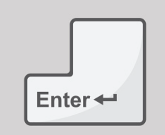 원성사?우리는 하느님의 사랑이 보이지 않지요? 보이나요..그런데 하느님께서는 외아들 예수 그리스도를 세상에 보내셨어요.예수 그리스도, 그리고 그의 말씀과 행동, 죽음과 부활을 통해서 우리는 하느님과 예수님이 보여주신 우리에 대한 사랑을 알 수 있어요.그럼 이 성사는 누가 세운 것 일까요? 예수그리스도께서 제정하셨어요.// 다고 로마교리서에 나와 있어요.성사의 종류칠성사 -세례 견진 성체 고해 병자 성품 혼인 그런데 세가지로 나뉘어여.첫번째 입문- 세례 견진 성체 성사가 있어요  우리는 교회의 세례성사를 통해 하느님의 아들 딸로 새롭게 태어나요. 이렇게 자라서 성인이 되듯이 견진성사를 받아 영적으로 어른이 되요 그리고 우리는 영혼의 양식이 필요한데, 성체 성사의 은총을 통해 얻어요 그리고 치유- 고해 성사, 병자 성사 영적으로 병들면 고해성사를 통해 용서의 은총을 받고  // 다시 건강하게 돼요. // 그리고 몸이 병이 나면 힘과 용기를 얻기 위해 병자성사를 받아요. 친교 -성품성사 혼인성사 성품성사의 은총을 통해서 사제 성소를 받아 그리스도 교회 공동체를 위해 헌신하게 되요 혼인성사로 가정이 사랑 하고 행복 하도록 은총을 받아요. // 통해 그리스도께서 당신 교회에 베푸신 사랑을 알도록 도와 주지요.이렇게 사람의 일생에서 중요한 순간에 하느님의 은총과 사랑이 함께 한다는 것을 알 수 있지요여기서 질문 ?왜 성품 혼인 성사는 친교의 성사인가요?친교의 의미 - 하느님과의 일치를 이룬다는 의미에요그런 의미에서 성품성사와 혼인성사는 다른 사람의 구원을 위하여 봉사하는 성사에요하느님과 세상에 봉사하도록 부름을 받아 성품 성사를 받은 성직자들은 그리스도의 사명을 이어받아 하느님의 복음을 전하고 하느님의 백성을 거룩하게 하는 직무를 수행해요. 또한 부부는 혼인 생활로 //부부 사랑과 자녀 가정을 꾸리고 서로 서로 헌신과 사랑을 베풀며 살아갑니다. 그런 헌신과 사랑으로 그리스도와 교회의 일치와 사랑을 드러냅니다. // 사랑, 출산, 양육에 필요한성사의 사효성과 인효성에 대해 알아 볼게요 성사의 사효성은 교회가 정한대로 거행하면 은총은 차별없이 전해 진다는 것이에요.예를 들어 비티에스 처럼 유명한 신부님에게 고해성사를 받거나 우리 신부님에게 고해성사를 받아도 똑 같은 은총을 받을 수 있다는 가르침 이에요.그리고 성사의 인효성은 우리가 은총을 받아들일 마음과 준비가 있어야 은총을 받을 수 있다는 가르침이에요.그럼 마지막으로 준성사에 대해서도 알아볼까요?준성사 -영적 효력을 교회의 간청으로 얻고 이를 표시하는 거룩한 표징들과 행위들 이에요// 을 말합니다   // 준성사의 종류 이마에 재를 바르는 예식, 발 씻기 예식, 성수의 사용, 구마 예식, 수도회의 서원식, 축복과 축성 .. 전부 하느님의 이름으로 복을 빌어주는 것으로 이런 것들을 준성사라고 해요질문 있나요?질문: 축복은 신부님만 하실 수 있나요? 아니요.성사 거행과 달리 준성사의 거행은 세례로 받는 보편 사제직에 속하기 때문에 평신도가 할 수 있어요.  니다. 평신도가 할 수 있는 축복 예식 중에  식사 전후에, 부모는 자녀가 잠자리에 들기 전에, 여행을 떠나기 전에, 혹은 시험을 앞두고 있을 때 축복 예식을 할 수 있어요.질문: 성사는 여러번 받아도 되나요?평생에 한번만 받는 성사 - 세례 견진 성품 여러번 받을 수 있는 성사 - 성체 병자 고해 그럼 성사에 대해 알아 봤어요. 오늘 교리는 여기 끼지 입니다. 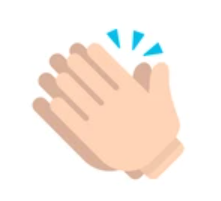 다음은 실천교리에 대해 < 선생님께서> 설명 할게요.